Name: Teeraphat Moonduang (Dis)　　　　 　Name : Napatsara  Jindasathan ( Fah )   　　　　 Name: Wirakorn Wiboonpin (James) 　　　　 Name: Suriya Phutajan (Rung)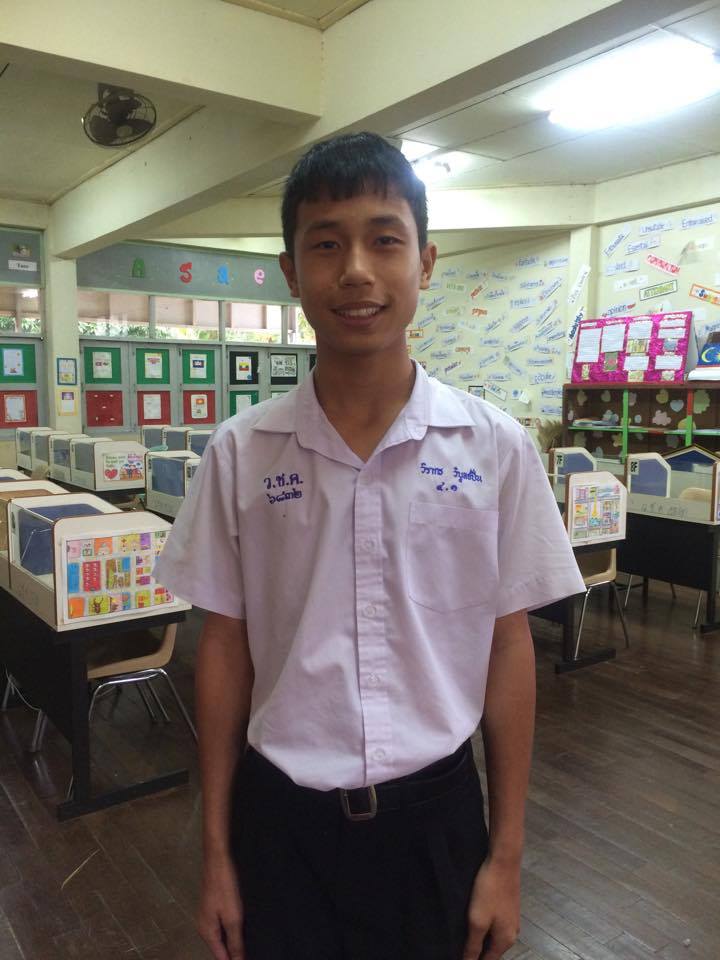 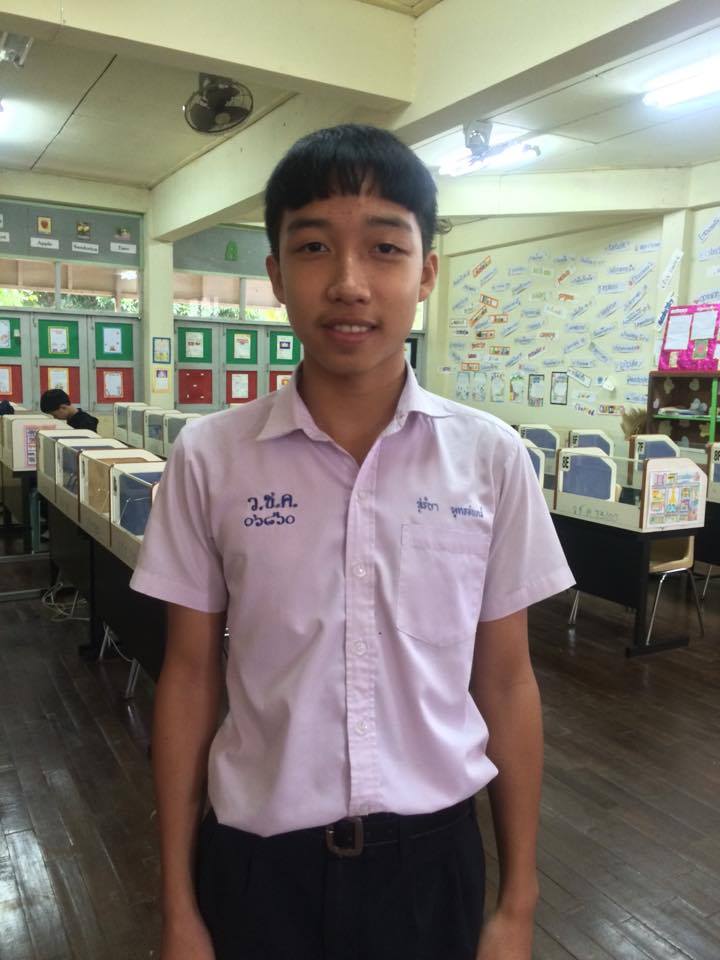 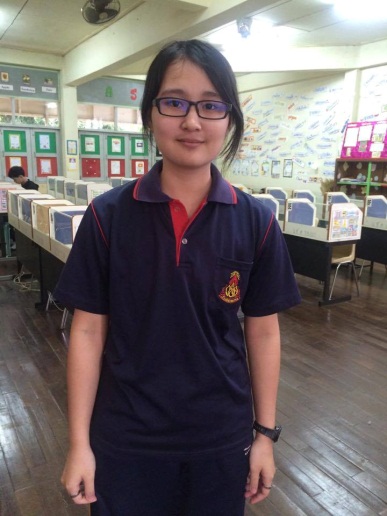 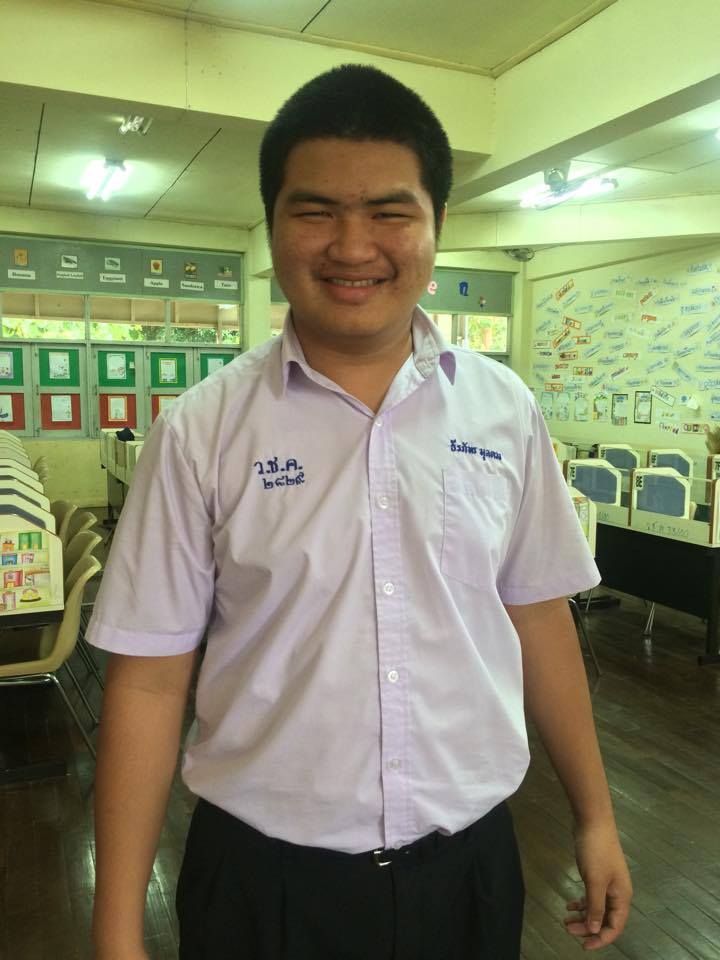 Name: Poommongkon  Nanta (Diw) 　　　　Name :  Chanon Somsuwan (Big)　　　　　 Name :  Chomphunut Thiwan (jenny)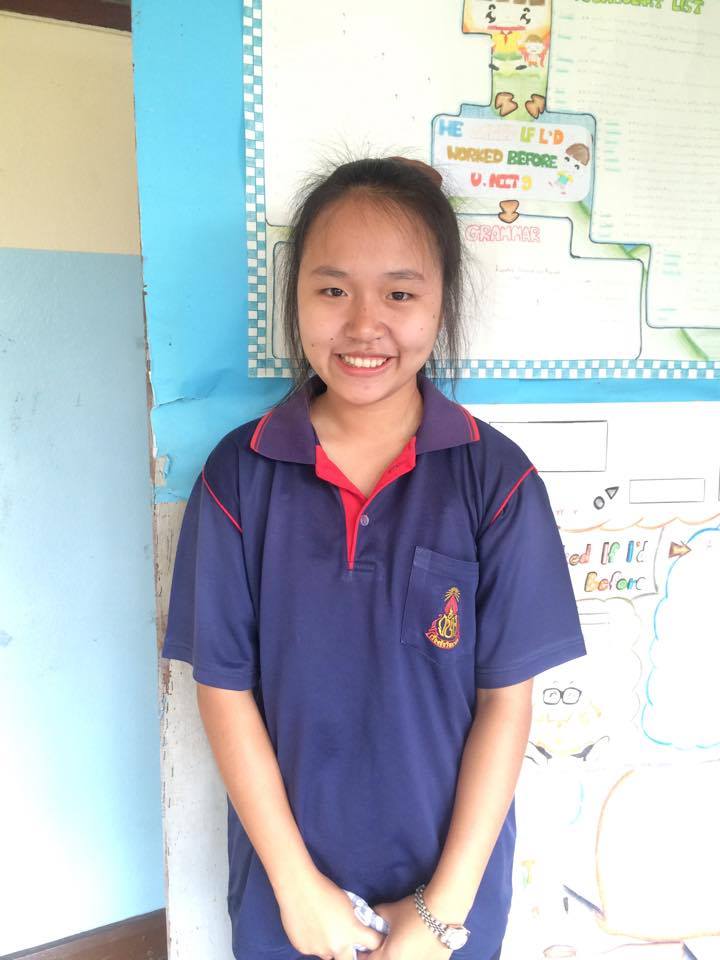 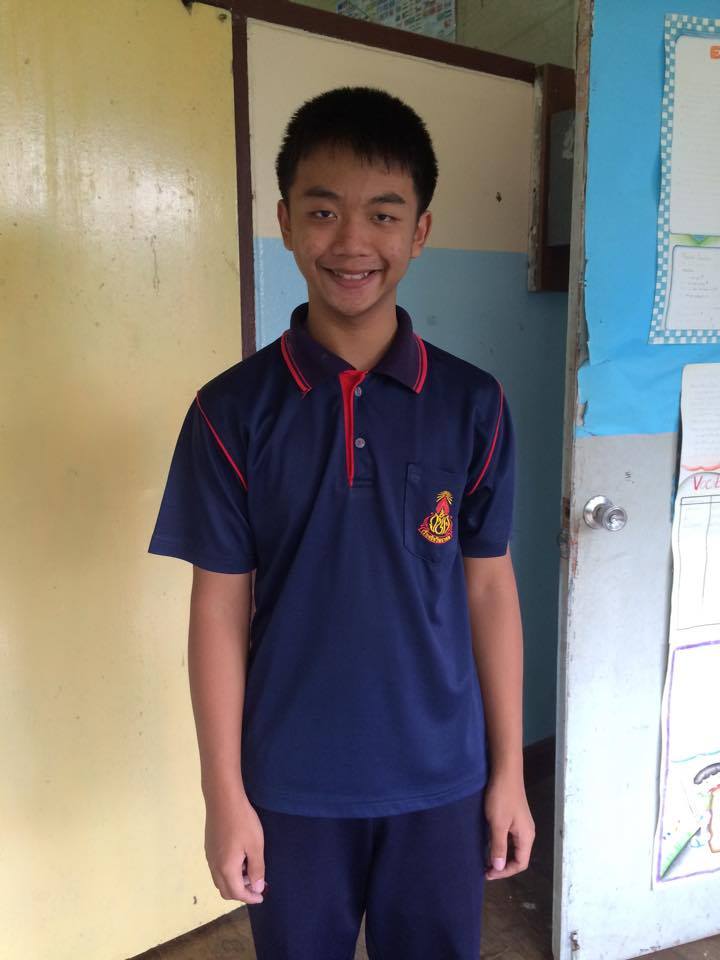 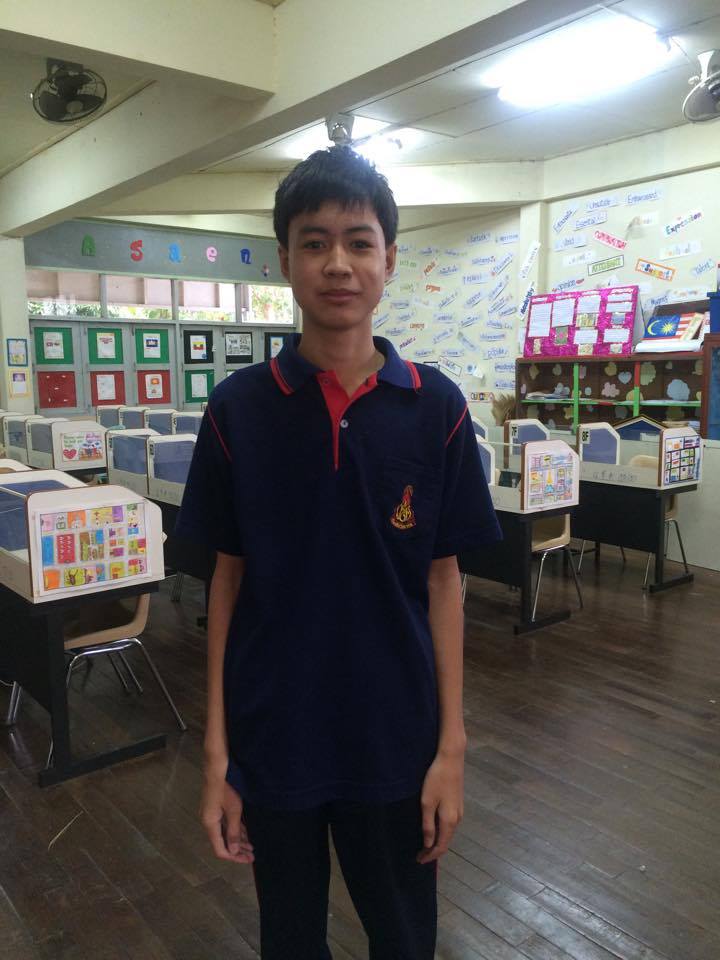 Name : Mr. Kriangsak  Yotsan　　　Name : Mrs. Khanittha  Wudthichomphu　　Name : Mrs. Supalak  Rewan　　Name : Miss Wanwisa  Klangson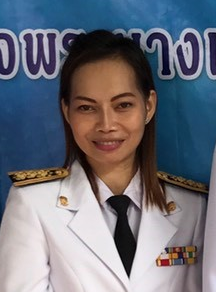 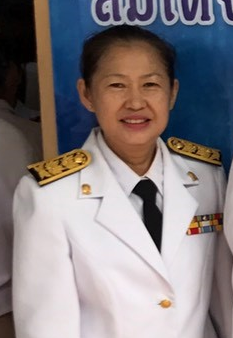 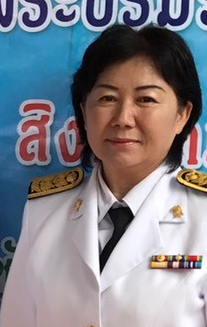 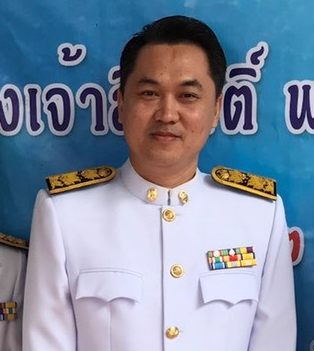 